Foreningen Frivillighuset VardeForeningen er medlem af landsorganisationen af Frivilligcentre og Selvhjælp i Danmark (FriSe).  Foreningen har hjemsted i Varde Kommune. I bestyrelsens arbejde med visioner og strategier for foreningens arbejde er udgangspunktet foreningens vedtægter og frivilligcentrenes kvalitetsmodel.Foreningens formål er At styrke og synliggøre den frivillige sociale og sundhedsfremmende indsats i Varde Kommune (VK).At støtte foreninger og enkeltpersoner som yder en frivillig social indsats rettet mod borgerne.At udvikle vilkårene for den frivillige sociale og sundhedsfremmende arbejde.At støtte personer og deres pårørende, som befinder sig i vanskelige livssituationer.At kvalitetssikre det frivillige arbejde (indsats).Vision for Frivillighuset og SelvhjælpVi vil være en kendt, samarbejdende og synlig platform i Varde Kommune:Der er synlig, rummelig og tilgængelig,Der styrker og udvikler det frivillige sociale arbejde,For frivillige der er engageret i foreninger eller grupper, hvis sigte er af social eller sundhedsmæssig karakter,For mennesker med behov for støtte og medmenneskeligt nærvær,For offentlige og private organisationer/institutioner, der er i kontakt med sårbare og/eller udsatte borgere,Der styrker og udvikler den frivillige indsats og herunder have fokus på, at få unge og yngre mennesker aktiveret i frivilligt arbejde.Konteksten - Strategiplanens forudsætningerSom et led i ny Civilsamfundsstrategi (AUG 2021) - forslag til en ny model for støtten til og samarbejdet med civilsamfundet - skal det lokale frivillige sociale arbejde fortsat styrkes, og der skal fortsat ske en kvalitetsudvikling af landets frivilligcentre. Lokalt set er det at yde en frivillig indsats, ikke noget nyt i Varde Kommune, da der er rigtig mange foreninger og grupper, der yder en indsats inden for det social område, og der er stærke traditioner for deltagelse i fællesskaber og foreningsdannelse. Deltagelse i fællesskaber vil fremadrettet også bidrage til, at alle kan yde en indsats. Frivilligheden Frivilligheden er altid på den politiske dagsorden, idet frivillighed kan bidrage til sikringen af vores velfærdsamfund. Tiden er til at udforske og afsøge muligheder, hvor frivillige kan gøre en forskel. Samarbejdet mellem det offentlige og den frivillige verden har været i gang længe, men der er et økonomisk pres på det offentlige og et pres på den frivillige verden, hvor grænsen mellem frivillighed og opgaver, der skal løses, krydser hinanden. Drivkraften i frivillighed er engagement, fællesskab og personlige interesseområder. Frivilliges motivation skal forstås og anerkendes. Frivillighed har en pris, hvis kvalitet, kontinuitet, stabilitet og samarbejde skal sikres.Overtage opgaver for det offentlige?Det offentlige vil, i kraft af besparelser på de offentlige budgetter, påvirke den frivillige sektor. Men skal den frivillige sektor til at løse offentlige opgaver? Vi skal lokalt tage strategisk stilling til, hvordan vi takler denne meget sandsynlige tendens. Spilleregler 2.0 udarbejdet og aftalte mellem faglige organisationer, KL, frivillige organisationer/råd danner et godt grundlag til den dialog og det samarbejde, vi har og forsat skal have med Varde KommuneSamarbejde med Varde Kommune, erhvervslivet og andre eksterne samarbejdspartnereVarde Kommune er og vil også fremover være en helt afgørende samarbejdspartner. Som styringsgrundlag har Varde Kommune og Frivillighuset udarbejdet og godkendt en samarbejdsaftale (2018). Vi har brug for hinanden og skal jævnligt være i dialog. De områder, der allerede samarbejdes konkret omkring, skoleonkler/tanter, Bisidderordningen, Klub Sinus, og støttepersonordningen skal plejes og justeres i forhold til en evt. ændring af behov. Og der er ingen tvivl om, at der er et behov. Integrations- og flygtningeområdet er en fælles udfordring, hvor vi alle skal bidrage med en medmenneskelig indsats, så vi i fællesskab beriger vores lokale samfund. Et tæt samarbejde med Center for Sundhedsfremme med muligheden for at fortsætte i en selvhjælpsgruppe efter endt sundhedsfremmende kursus skal plejes, udvikles og udbygges.I den private sektor er der fokus på den sociale profil, og i forhold til det frivillige sociale område skyder der til stadighed socialøkonomiske virksomheder op. At samarbejde med det lokale erhvervsliv byder på muligheder, som kan bidrage til stærke lokalsamfund.Foreningens Frivillighusets rollen som fællesplatform, netværksdanner, kursusudbyder, konsulent og rådgiverSom foreningsplatform for de sociale foreninger skal der tages udgangspunkt i det foreningerne løbende efterspørger, og idet vi er i en tid med forandring, skal vi være omstillingsparate. Foreningerne er i stor udstrækning selvforsynende i forhold til sekretariatsbistand som fotokopiering, udarbejdelse af brochuremateriale m.m. I fremtiden ser vi en forsat efterspørgsel efter kvalificeret rådgivning, samarbejde på tværs af foreninger/grupper, kursusaktivitet, supervision og organisatorisk bistand, men vi ser også Frivillighuset i rollen som en foreningsplatform, der værner om de frivillige og foreningstraditionen.Foreningens Frivillighuset som projektorganisation – Hjælp til selvhjælp. Frivillighuset har mange års erfaring i opstart, vedligeholdelse, forankring, udvikling og udbredelse af frivillige tilbud/projekter målrettet udsatte mennesker.  Den erfaring og de kompetencer, der er opnået, skal sikres og anvendes til at imødegå ny behov. Varde Selvhjælp, som er en vigtig del af Frivillighuset, oplever en udfordring i at danne selvhjælpsgrupper, hvorved det er vigtigt at arbejde for og videreudvikle de samarbejdsrelationer, som kan danne grundlaget for, at mennesker kan møde ligesindede. Tilbuddet for her og nu samtaler, samt samtale forløb er et behov, som er vigtigt at kunne have som tilbud. Det giver en ventil for de mennesker, der har fået samlet mod til at træde ind af døren til den frivillige verden og blive mødt, set og lyttet til. Synlighed og samarbejdeForeningen Frivillighuset skal på alle måder være brobygger mellem kommunen og de sociale foreninger. Udviklingen og dermed udfordringen ligger i dels at synliggøre de forskellige frivillige indsatser, der tilbydes af foreningerne, samt stimulere til et samarbejde imellem foreninger/grupper og sidst, men ikke mindst, være proaktiv i forhold til de mulige nye opgaver, de frivillige kan løse.  Det kræver en aktiv PR- og markedsføringsindsats. Den elektroniske synlighed i form af en informativ hjemmeside samt en dynamisk Facebook profil skal fortsat prioriteres.Strategiplanen - forandringsteorienSigtepunkterne skal i sin helhed altid afbalanceres og prioriteres i forhold til foreningernes ressourcer. Her tænkes både de økonomiske såvel som de menneskelige. Frivilligheden forankret i civilsamfundet. Vi vil arbejde for, at frivilligheden forsat er forankret i civilsamfundet og sikre, at de sociale foreninger også i fremtiden har en foreningsplatform. Den fælles foreningsplatform sikrer en stærk samarbejdspartner i de udfordringer, der er i udviklingen af frivilligheden, og den viden, erfaringer og kompetencer, foreningen har indsamlet igennem mere end 20 år, kan komme i spil i samarbejdet og samskabelsen af tiltag på tværs af de tre sektorer (offentlige, private, frivillige verden).  At være frivillig og deltage i fælleskaber skal være frivilligt og er forpligtende i forhold til fællesskabet. Der skal arbejdes med bevidstgørelse og synliggørelse af, hvad der motiverer mennesker til at yde en frivillig indsats for at imødekomme udviklingen af frivilligheden.  Frivillighuset vil gøre det nemmere at være forening og frivillig, samt mobilisere kommunens frivillige.Samarbejde på tværs af foreninger og på tværs af sektorer Den frivillige sektor vil i fremtiden få en større betydning for velfærdssamfundet.  Vi skal støtte op om, at det at yde en frivillig indsats skal være nemt og enkelt ved at finde konstruktioner i fællesskabet, som sikrer det demokratiske fællesskab med mindst mulig bureaukrati og administration. Vi vil bidrage til et godt samarbejde på tværs af sektorer, hvor der er anerkendelse og respekt for hinandens kulturer, opgaver og roller.  Frivillighuset vil tage aktiv del i, at der samarbejdes/koordineres en indsats på tværs af foreninger og på tværs af sektorer i den fælles udfordring indenfor flygtninge og integrationsområdet. Vi vil yde en speciel indsats på området, så det at indgå i fællesskaber/foreningslivet bidrager til en god integration, som kan berige de lokale samfund.    Foreningsplatform, netværksdanner, kursus, konsulent rådgivning.Frivillighusets rolle som konsulent skal udbredes, så frivillige foreninger/grupper ved indenfor hvilke områder, der kan hentes bistand. Med en formodet øget aktivitet inden for den frivillige sektor ser vi en udvikling af konsulentopgaver i forhold til samarbejdsaftaler. Som frivillig er det vigtigt at være ”klædt på” til indsatsen, hvilket Frivillighuset kan understøtte ved at udbyde relevante kurser. Frivillighuset kan være vejen for foreninger til at finde den kompetente frivillige, der gerne giver fra sig og skal spille en aktiv rolle i, at der dannes netværk der kan støtte og kvalificere den frivillige indsats. Informationscentral Frivillighuset vil indsamle information og viden om, hvad der sker af nyt i Varde Kommune for derved at sikre, at den dybe tallerken ikke skal opfindes 2 gange. Den Sociale Guide skal derfor vedligeholdes og videreudvikles, så den nemt viser vejen til de tilbud, der er i de frivillige sociale foreninger. Månedlige nyhedsbrev er en del af informationsstrategien.Hjælp til selvhjælp, projekter og projektvuggeFrivillighuset vil fremadrettet også være tovholder for projekter, vedligeholde og forankre projekter på en måde, hvor det giver mening for både dem, der yder en frivillig indsats og de mennesker, der gør brug af tilbuddet. Foreningen er åben over for alle nye ideer, aktiviteter og frø, der skal spire til noget nyt. Vi kan bruges i den sammenhæng på mange måder, som f.eks. til research, til sparring og sætte i gang.Frivillighusets profil skal være at udvikle nye metoder/indsatser til gavn for den frivillige indsats lokalt som nationalt.Geografisk udfordring og erhvervslivetFrivillighuset vil være en aktiv medspiller i bl.a. afholdelse af lokale Frivilligbørser til gavn for det lokale samfund.Udviklingsrådene og ikke mindst det nye Udsatteråd (FH besætter næstformandsposten), vil Frivillighuset se som naturlige samarbejdspartnere, da de har fingeren på pulsen for, hvad der sker lokalt. SynlighedØget synlighed er konstant en hel basal og nødvendig strategi for, at Frivillighuset skal opfylde sin vision – at være en kendt og synlig platform for borgere i Varde Kommune - både for de frivillige og for de mennesker, der har brug for støtte og hjælp. Men også for de offentlige og private organisationer/institutioner, der er i kontakt med socialt udsatte og sårbare mennesker. Medievalg skal afspejle de forskellige målgrupper. Der skal vælges præcist i forhold til målgruppen for at opnå den bedste effekt. Frivillighuset vil aktivt medvirke til at inkludere kommunens borgere i frivillige fællesskaber (brobygger opgaven).Godkendt på bestyrelsesmødet den 8. februar 2022Poul J. L. JacobsenPoul Rosendahl		Bo Knudsen			Flemming NissenGoranka Sohnemann 		Dorte Schori			Kent AgerVærdigrundlagFællesskab - Vi bliver set og hørt, når vi er mange.Højt til loftet - Vi favner og sætter pris på det enkelte unikke menneske. Forskellene imellem os er en berigelse og ikke en udfordring.Mod - Vi tør møde mennesker, hvor de er i livet.Ærlighed - Vi ser og siger tingene, som de er.Empati - Medmenneskelig forståelse og indlevelse.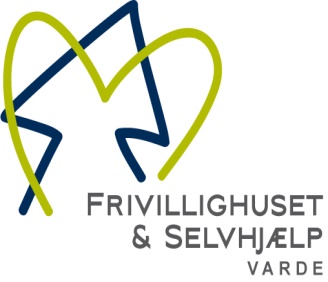 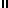 